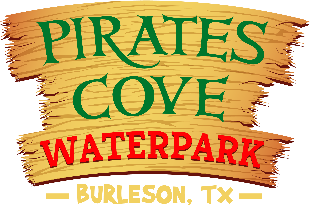 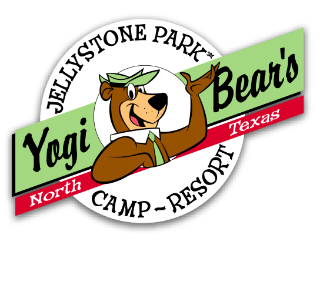 North Texas Jellystone Park                   & Pirates Cove Water Park Burleson, Texas Date:________________Please Print Clearly. Please answer all questions. Resumes are not to be submitted in lieu of this form.                                          We are an equal opportunity employer. Applicants are considered for positions without regard to race, religion, sex, nation origin, age, disability, or any other consideration made unlawful by applicable federal, state, or local laws. DEPARTMENTS:  INDICATE IN THE BOX THE ORDER BY NUMBER WITH #1 BEING YOUR FIRST CHOICE, THE DEPARTMENT(s) FOR WHICH YOU ARE INTERESTED IN WORKING: Activities		  Reservations Office	  Birthday Pal 	  Housekeeping    Food Services	  Fun Zone (Arcade)	  Park Services	  Security	  Maintenance	 Lifeguard		 Guest EntertainmentPERSONAL INFORMATIONAre you 16 years of age, or older?    Yes      NoHighest level of education completed ________________________________________GENERAL INFORMATIONAPPLICANT SIGNATURE: _________________________________Date: _________NAME(LAST NAME FIRT)PHONE NUMBER:PRESENT ADDRESSCITY,STATE,ZIPEMAIL ADDRESSLIST SPECIAL/TECHNICAL SKILLS, OR SKILLS YOU FEEL QUALIFY YOU FOR THE POSITION IN WHICH YOU ARE INTERESTED.  :